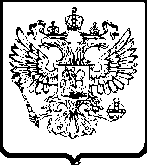 ПРЕДПИСАНИЕ №13-01-18.1-03/4218 февраля 2013 года								г. ВолгоградКомиссия Управления Федеральной антимонопольной службы РФ по Волгоградской области по рассмотрению жалоб в порядке, предусмотренном статьей 18.1 Федерального закона №135-ФЗ от 26.07.2006 «О защите конкуренции» (Комиссия) в составе:Председатель комиссии:  заместитель руководителя, начальник отдела контроля органов власти;Члены комиссии:	исполняющий обязанности заместителя начальника отдела контроля органов власти;старший государственный инспектор отдела контроля органов власти; руководствуясь статьей ч. 20 ст. 18.1, п.3.1 ч. 1 ст. 23 Федерального закона от 26.07.2006 №135-ФЗ «О защите конкуренции», и на основании своего решения от 18 февраля 2013 года по делу №13-01-18.1-03/42, принятого по результатам рассмотрения жалобы Фоминой А.В.   на действия оператора электронной площадки ООО «Электронная площадка «Вердиктъ» и  действия (бездействие) Организатора торгов – ООО «Юридическая фирма «Вердиктъ» при проведении открытых торгов в электронной форме в виде аукциона по продаже имущества ООО «Супермаркет-Водолей», с использованием открытой формы представления предложений о цене имущества. Извещение №63030047261 опубликовано  в газете «Коммерсантъ» №238 от 15.12.2012г., торги проведены 01.02.2013г.ПРЕДПИСЫВАЕТ:1. Организатору торгов – ООО «Юридическая фирма «Вердиктъ» аннулировать торги,  в том числе посредством  отмены:  Протокола об определении участников торгов по реализации имущества ООО «Супермаркет–Водолей» от 01.02.2013г. и Протокола торгов по реализации имущества ООО «Супермаркет-Водолей» от 01.02.2013г.   Срок исполнения предписания: до 04 марта 2013г.О выполнении настоящего Предписания сообщить в антимонопольный орган не позднее трех дней со дня его выполнения (предварительно сообщить по факсу 24-22-76).Председатель Комиссии Члены комиссии 	Предписание антимонопольного органа может быть обжаловано в Арбитражный суд Волгоградской области  в течение трех месяцев со дня его выдачи.ФЕДЕРАЛЬНАЯ
АНТИМОНОПОЛЬНАЯ СЛУЖБАУПРАВЛЕНИЕФедеральной антимонопольной службыпо Волгоградской областиул. 7-я Гвардейская, . Волгоград, 400005тел. (8442) 24-22-65, факс (8442) 24-22-76e-mail:  to34@fas.gov.ru 21.02.2013  №  03-8/790Организатору торгов: ООО «Юридическая фирма«Вердиктъ»400001, ул. Калинина, д.13, 13 этаж, г. Волгоград, e-mail: info@veredictum.ruтел.(8442)26-45-21